9th World Congress on Itch (WCI) 2017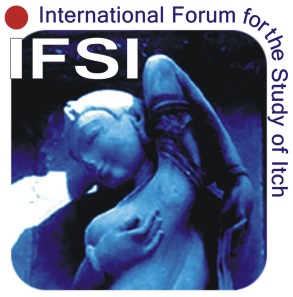 October 15-17, 2017 in Wroclaw, PolandApplication Form for Travel GrantDeadline: May 31st, 2017Please fill in and send this form, together with a copy of the page of your passport showing your name and birth date, to elke.weisshaar@med.uni-heidelberg.de or  +49 6221 565584Last name: ______________________ First name:_____________________Middle name (if any): __________________ Birth date:__________________Are you an IFSI member? 	Yes, I am 		No, I am notAffiliation:____________________________________________________________________________________________________________________Mailing address: 		 Office 			Home__________________________________________________________________________________________________________________________________________________________________________________________E-mail address:__________________________________________________Fax number:____________________________________________________Title of the abstract submitted:The organizer stores the information provided in this form only for the purpose of this application procedure. I understand that I do not have any legal rights against the decision of the organizer on the matter of this grant.______________________________________________           _____________________Your signature 							Date